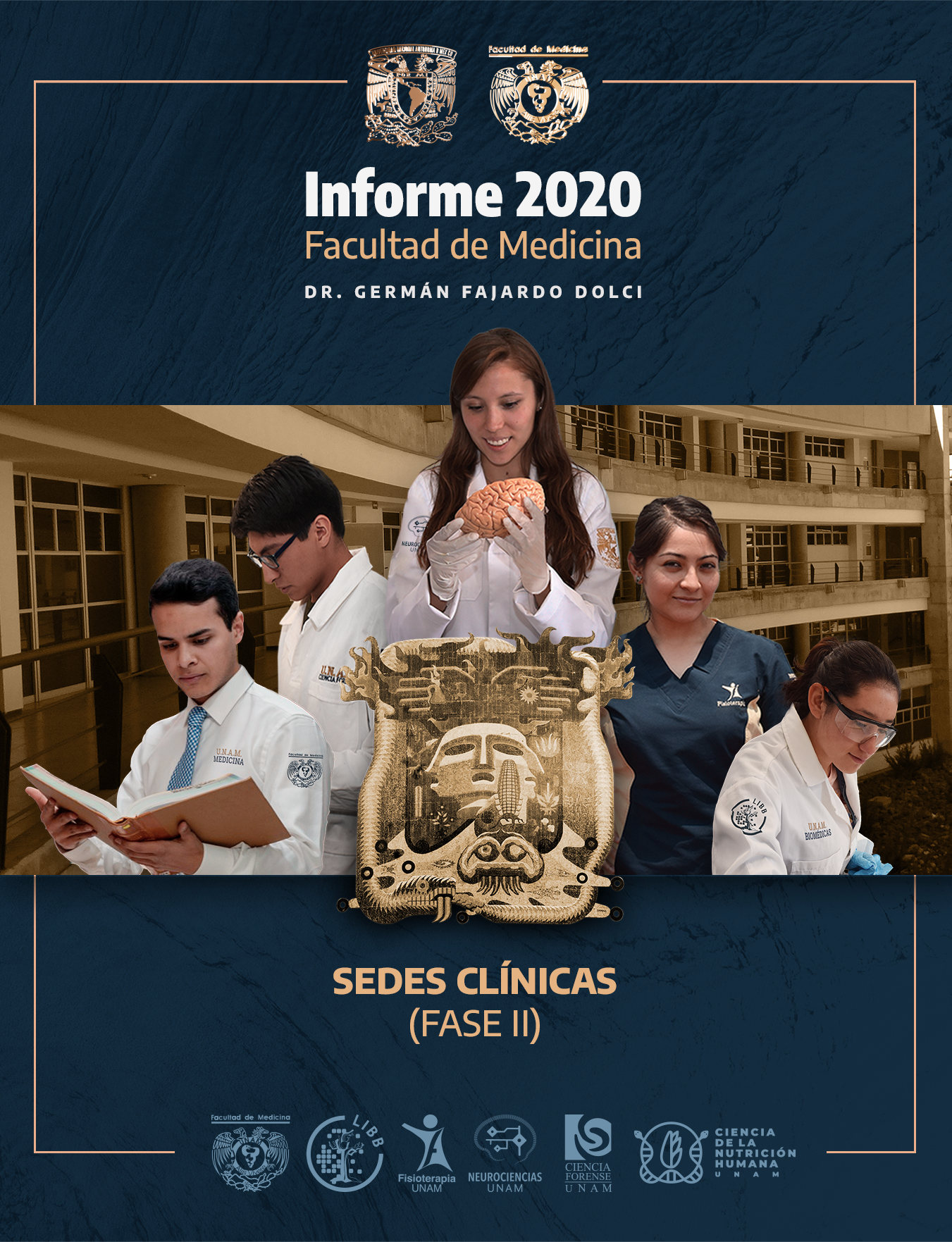 Sedes Clínicas Para llevar a cabo la Fase II del Plan de Estudios 2010 de la Licenciatura de Médico Cirujano, del 5° al 9° semestre, se ha contado con un promedio aproximado de 99 sedes por año, en 2020 91 dentro de la Ciudad de México y ocho en el Estado de México. Complementan a estas sedes, para poder llevar a cabo la totalidad de los programas, un aproximado de 40 subsedes por año ubicadas en la Ciudad de México.Sedes clínicas, Fase IINo omitimos señalar que las subsedes no requieren convenio directo con la facultad, ya que la colaboración de ellas se realiza a través de las sedes por un proceso interinstitucional.Sedes clínicas por institución y convenio, Fase IISedes ClínicasCiudad de MéxicoEstado de MéxicoIMSS454ISSSTE20Secretaría de Salud Federal7Secretaría de Salud de la CDMX12ISEM4Privado5PEMEX2Total918InstituciónConvenio GeneralConvenio EspecíficoTipo y Nombre de las SedesAño 2020IMSSVigenteEn procesoUMAE Hospital General Dr. Gaudencio González Garza CMN La Raza*IMSSVigenteVigenteUMAE, Hospital de Especialidades Dr. Bernardo Sepúlveda CMN, Siglo XXI*IMSSVigenteVigenteUMAE Hospital de Pediatría Dr. Silvestre Frenk Freud CMN Siglo XXI*IMSSVigenteVigenteHospital General Regional No.1 “Dr. Carlos Macgregor Sánchez Navarro”*IMSSVigenteVigenteHospital General de Zona No. 1-A “Dr. Rodolfo Antonio de Mucha Macías”*IMSSVigenteVigenteUnidad de Medicina Familiar No. 1 “Roma”*IMSSVigenteVigenteHospital General Regional No. 2 “Dr. Guillermo Fajardo Ortíz”*IMSSVigenteVigenteHospital General de Zona No. 2-A “Francisco del Paso y Troncoso”*IMSSVigenteEn procesoUnidad de Medicina Familiar No. 2 “Juana de Asbaje”*IMSSVigenteVigenteUnidad de Medicina Familiar No. 4 “Niños Héroes”*IMSSVigenteEn procesoUnidad de Medicina Familiar No. 5 “Anáhuac”*IMSSVigenteVigenteUnidad de Medicina Familiar No. 7 “Huipulco”*IMSSVigenteVigenteHospital General de Zona con Unidad de Medicina Familiar No. 8, “Dr. Gilberto Flores Izquierdo”*IMSSVigenteVigenteUnidad de Medicina Familiar No. 9 “San Pedro de los Pinos”*IMSSVigenteVigenteHospital Psiquiátrico con Unidad de Medicina Familiar No.  10*IMSSVigenteEn procesoUnidad de Medicina Familiar No. 13 “Azcapotzalco”*IMSSVigenteEn procesoUnidad de Medicina Familiar No.  14 “Aeropuerto”*IMSSVigenteVigenteUnidad de Medicina Familiar No. 15 “Ermita Iztapalapa”*IMSSVigenteEn procesoUnidad de Medicina Familiar No. 18 “Contreras”*IMSSVigenteVigenteUnidad de Medicina Familiar No. 19 “Coyoacán”*IMSSVigenteEn procesoUnidad de Medicina Familiar No. 20 “Vallejo”*IMSSVigenteVigenteUnidad de Medicina Familiar No. 21 “Troncoso”*IMSSVigenteEn procesoUnidad de Medicina Familiar No. 23 “Unidad Morelos”*IMSSVigenteEn procesoHospital General de Zona No. 24."Insurgentes"*IMSSVigenteVigenteHospital General Regional No. 25/IMSSVigenteEn procesoHospital General de Zona con Unidad de Medicina Familiar No. 26 “Las Américas”*IMSSVigenteEn procesoHospital General de Zona No. 27 "Tlatelolco"/"Alfredo Badallo"*IMSSVigenteEn procesoHospital General de Zona con Unidad de Medicina Familiar No. 29 "San Juan Aragón"*IMSSVigenteVigenteHospital General de Zona No. 30 “Iztacalco”*IMSSVigenteVigenteHospital General de Zona No. 32 Villa Coapa*IMSSVigenteVigenteUnidad de Medicina Familiar No. 31 “Iztapalapa”*IMSSVigenteEn procesoUnidad de Medicina Familiar No. 34 “Pantitlán”*IMSSVigenteEn procesoUnidad de Medicina Familiar No. 35 “Zaragoza”*IMSSVigenteEn procesoUnidad de Medicina Familiar No. 40 “Azcapotzalco”*IMSSVigenteEn procesoUnidad de Medicina Familiar No. 41 “Magdalena de las Salinas”*IMSSVigenteEn procesoUnidad de Medicina Familiar con UMAA No. 42 Cuajimalpa*IMSSVigenteEn procesoUnidad de Medicina Familiar No.  43 “Rojo Gómez”*IMSSVigenteEn procesoUnidad de Medicina Familiar No.  45 “Iztacalco”*IMSSVigenteVigenteUnidad de Medicina Familiar No.  46*IMSSVigenteVigenteHospital General de Zona No. 47 “Vicente Guerrero”*IMSSVigenteEn procesoHospital General de Zona No. 48 San Pedro Xalpa*IMSSVigenteEn procesoUnidad de Medicina Familiar No. 120 “Zaragoza”/IMSSVigenteEn procesoUnidad de Medicina Familiar No. 140 “La Teja”*IMSSVigenteVigenteUnidad de Medicina Familiar No. 160 “El Vergel”*IMSSVigenteVigenteUnidad de Medicina Familiar con UMAA 161*IMSSVigenteVigenteUnidad de Medicina Familiar con UMAA 162/IMSSVigenteEn procesoUnidad de Medicina Familiar No. 163 “Villa Coapa”*IMSSVigenteEn procesoUnidad de Medicina Familiar No. 164 “Tlahuac”*IMSS FORANEOEn procesoEn procesoHospital General Regional No. 196 “Fidel Velázquez Sánchez”, Edo de México Oriente*IMSS FORANEOEn procesoEn procesoHospital General de Zona No. 53 “Los Reyes”*IMSS FORANEOEn procesoEn procesoHospital General de Zona No. 58 “Manuel Ávila Camacho”*IMSS FORANEOEn procesoEn procesoHospital General de Zona No 197 “Texcoco”*S.S.VigenteEn procesoHospital General de México “Dr. Eduardo Liceaga”*S.S.VigenteVigenteHospital General “Dr. Manuel Gea González”*S.S.VigenteVigenteHospital Juárez de México*S.S.VigenteVigenteInstituto Nacional de Ciencias Médicas y Nutrición “Dr. Salvador Zubirán”*S.S.VigenteVigenteInstituto Nacional de Cancerologia*S.S.VigenteVigenteHospital Infantil de México "Dr. Federico Gómez"*S.S.VigenteVigenteInstituto Nacional de Rehabilitación "Luis Guillermo Ibarra Ibarra"*ISSSTEVigenteVigenteHospital General Tacuba*ISSSTEVigenteVigenteHospital Regional 1o. de Octubre*ISSSTEVigenteVigenteHospital Regional “Lic. Adolfo López Mateos”*ISSSTEVigenteVigenteHospital General “Dr. Darío Fernández Fierro”*ISSSTEVigenteVigenteHospital General “Dr.Fernando Quiroz Gutiérrez”*ISSSTEVigenteVigenteHospital General “Jose María Morelos y Pavón”*ISSSTEVigenteVigenteHospital General Ignacio Zaragoza.*ISSSTEVigenteVigenteCentro Médico Nacional 20 de Noviembre*ISSSTEVigenteVigenteClínica de Especialidades Churubusco*ISSSTEVigenteVigenteClínica de Medicina Familiar del Valle*ISSSTEVigenteVigenteClínica de Medicina Familiar Narvarte*ISSSTEVigenteVigenteClínica de Medicina Familiar Oriente*ISSSTEVigenteVigenteClínica de Medicina Familiar Iztapalapa I*ISSSTEVigenteVigenteClínica de Medicina Familiar Iztapalapa Ii*ISSSTEVigenteVigenteClínica de Medicina Familiar Moctezuma*ISSSTEVigenteVigenteClínica de Medicina Familiar Ermita Zaragoza*ISSSTEVigenteVigenteClínica de Medicina Familiar Balbuena*ISSSTEVigenteVigenteClínica de Medicina Familiar Revolución*ISSSTEVigenteVigenteClínica de Medicina Familiar División del Norte*ISSSTEVigenteVigenteClínica de Medicina Familiar “Ignacio Chávez”*PEMEXEn procesoEn procesoHospital Central Sur de Alta Especialidad*PEMEXEn procesoEn procesoHospital Central Norte*SS.CD.MXVigenteN/AHospital General Xoco*SS.CD.MXVigenteN/AHospital General Balbuena*SS.CD.MXVigenteN/AHospital General Regional Iztapalapa “Dr. Juan Ramón de la Fuente”*SS.CD.MXVigenteN/AHospital de Especialidades “Dr. Belisario Dominguez”*SS.CD.MXVigenteN/AHospital General “Dr. Rubén Leñero”*SS.CD.MXVigenteN/AHospital General Milpa Alta*SS.CD.MXVigenteN/AHospital General Tláhuac “Dra. Matilde Petra Montoya Lafragua”*SS.CD.MXVigenteN/AHospital General La Villa*SS.CD.MXVigenteN/AHospital General “Dr. Enrique Cabrera”*SS.CD.MXVigenteN/AHospital General Ajusco Medio "Dra. Obdulia Rodríguez Rodríguez"*SS.CD.MXVigenteN/AHospital Materno Infantil "Inguarán"*S.S.P. CDMXVigenteN/AHospital General Ticomán*S.S.P. CDMXVigenteN/ACentro de Salud T-III "Dr. Manuel Gonzalez Rivera"*PRIVADON/AVigenteHospital de Jesús*PRIVADON/AEn procesoHospital Español*PRIVADON/AEn procesoHospital Ángeles Lindavista*PRIVADON/AVigenteCentro Médico ABC*PRIVADON/AVigenteHospital Médica Sur/ISEM FORANEOEn proceso de renovaciónEn proceso de renovaciónHospital General de Ecatepec las Américas*ISEM FORANEOEn proceso de renovaciónEn proceso de renovaciónHospital General "La Perla ", ISEM*ISEM FORANEOEn proceso de renovaciónEn proceso de renovaciónHospital General de Chalco, ISEM*ISEM FORANEOEn proceso de renovaciónEn proceso de renovaciónHospital General "Dr. Fernando Quiroz Gutierrrez"  Valle de Chalco, ISEM*